Lernaufgabe: My best friendFunktionale kommunikative Kompetenz: SchreibenMaterial M1Material M2Titel der LernaufgabeKlasse 4My best friend – die Schülerinnen und Schüler erweitern ihre funktionale kommunikative Kompetenz mit dem Schwerpunkt Schreiben, indem sie im Rahmen des lyrischen Lernens ein shape poem über ihren (besten) Freund / ihre (beste) Freundin planen, verfassen und anschließend präsentieren.LernvoraussetzungenDie Schülerinnen und Schülerkennen (individuellen) Wortschatz zu den Themen hobbies, activities, feelingskennen Adjektive zur Personenbeschreibung (u.a. nice, helpful, clever, brave, friendly, funny)kennen Satzbausteine wie I like…, He/She is…, She/He has got…, We don´t…haben im gemeinsamen Gespräch über Freundschaften gesprochen und gesammelt, was gute Freundinnen und Freunde ausmachthaben eine individuelle mind map in Vorbereitung auf das Schreiben des shape poem erstelltkönnen zunehmend Satzbausteine und eigene Konstruktionen nutzen, um einen kurzen Text zu erstellenkennen bereits ein shape poem als inhaltliches und formales Beispielhaben den Wortschatz der mind map in verschiedenen Partneraktivitäten angewendet kennen das Bilderbuch Stick and Stone (Ferry & Lichtenheld, 2015)KompetenzerwartungFunktionale kommunikative Kompetenz: SchreibenDie Schülerinnen und Schüler schreiben, in der Regel mithilfe von Vorlagen, kurze Texte zur Realisierung persönlich relevanter Schreibabsichten.Die Schülerinnen und Schüler verfassen mithilfe von Satzbausteinen und eigenen Konstruktionen interessengeleitet kurze Texte (u. a. Beschreibung, E-Mail, Gedicht).AnforderungsbereicheAusgestaltung der LernaufgabeToday we are going to write a poem about friendship. Think about your best friend. What is special about him or her? Use your mind map and be creative!Die Lehrperson präsentiert zwei bis drei shape poems, die sich mit der Bedeutung des Wortes „Freundschaft“ kreativ befassen (→ Material M1). Diese werden zunächst im Plenum nach inhaltlichen und formalen Kriterien (→ Material M2) besprochen, um transparent zu machen, was als Ergebnis von den Schülerinnen und Schülern erwartet wird (u.a. keine Nennung von Personen/Namen, Form, inhaltliche Aspekte, Kreativität etc.). Durch exemplarisches gemeinsames Erstellen eines Beispiels im Rahmen einer Probehandlung wird der Arbeitsauftrag transparent gemacht.Die Schülerinnen und Schüler wählen zunächst eine Form, die sie mit dem Thema Freundschaft assoziieren (z. B. Blume, Silhouette von zwei Kindern, Herz, Feuerwerk, Baum, Stern). Die Schülerinnen und Schüler schreiben mit Hilfe ihrer mind map, des gemeinsam erstellten Posters, Online-Wörterbüchern, der Beispiele etc. ihr shape poem.Sie erweitern, ergänzen, modifizieren um persönlich relevante Aspekte. Sie können wichtige Wörter hervorheben oder auch mit Wortwiederholungen spielen.Hinweise zum Unterricht / VorgehensweiseIm Rahmen eines Unterrichtsvorhabens zum Thema friendship, erweitern und erwerben die Schülerinnen und Schüler einen themenbezogenen – auch individuellen – vernetzen Wortschatz, denken darüber nach, was Freundschaft für sie persönlich bedeutet und verfassen als Lernergebnis ein shape poem zu ihrem realen oder fiktiven (besten) Freund oder ihrer (besten) Freundin, das anschließend präsentiert und ausgestellt wird.Einstimmung auf das Thema Freundschaft anhand des Bilderbuchs Stick and StoneSammlung von Aktivitäten, die Stick und Stone in der Geschichte gemeinsam durchführen, auf einem PosterGemeinsames Gespräch über Freundschaften im Anschluss und Sammlung darüber, was gute Freunde ausmacht; Ergänzung des PostersVorstellen und Besprechen eines exemplarischen shape poem Verfassen einer individuellen mind mapErstellen eines eigenen shape poem unter Rückgriff auf das Poster, der eigenen Ideensammlung (mind map), Online-WörterbuchPräsentation des ersten Entwurfs in Partnerarbeit Inhaltliches und formales Feedback durch die Schülerinnen und Schüler und die Lehrperson anhand der Kriterien (→ Material M2)Überarbeitung des eigenen Textes anhand des Feedback sowie auf sprachliche und orthografische KorrektheitSchriftliche Präsentation der shape poems in einem Gallery Walk, evtl. Ausstellung in der SchuleMöglichkeiten der Differenzierung / UnterstützungsmöglichkeitenAuswahl und Umfang der Sätze bzw. Wörter im shape poem Nutzung der KriterienAufgreifen von bekanntem Wortmaterial im Sinne des SpiralcurriculumsZusätzliche Informationen, z.B. What friends don’t do; Friends are like…Dezentrale/individuelle Unterstützung durch die Lehpersonshape poem als Beispiel; gemeinsame Erstellung eines Beispiels als ProbehandlungPoster an der Tafel mit Sätzen aus der Geschichte und der gemeinsamen Sammlung(They … together; They … each other)Weitere Unterstützungsangebote: digitale Wörterbücher, Wörterbücher mit Hörstiften, Bilder zum Thema Freundschaft, exemplarische shape poems, individuelle mind mapsBeobachtungs- und BewertungskriterienPlanen und Schreiben des shape poem:Umfang des shape poem unter Berücksichtigung der verschiedenen AnforderungsbereicheSinnvolle Ergänzung der chunksErweiterung und Modifikation der chunksEinfallsreichtum, KreativitätWahl der Formformale Korrektheit, orthographisch korrektes Abschreiben(Beobachtungskriterium, kein Bewertungskriterium)Vorgehensweise - language (learning) awareness:Wie bin ich beim Schreiben des Textes vorgegangen? Was hat mir geholfen? Was war schwierig?Wie und wo finde ich unbekannte Wörter?Wie kann ich die einzelnen Sätze miteinander verbinden? (Kohärenz) KompetenzüberprüfungProzessbegleitende Beobachtung der Schülerinnen und Schüler in der Vorbereitung und DurchführungNutzung und Einhaltung der KriterienNutzung und Anwendung des WortschatzesÜberprüfung des Produktes (shape poem) und der individuellen Leistung (Anforderungsbereiche)Reflexion & FeedbackReflexion: Konntest du ein shape poem zum Thema Freundschaft schreiben?Vertiefung: Wie hast du das gemacht wie bist du vorgegangen? Was hat dir beim Schreiben geholfen? Hattest du Schwierigkeiten? Wenn ja, wobei und warum? Inhaltliches Feedback zum shape poem: Ist deutlich geworden, was dem Schreibenden bei Freundschaften wichtig ist? Was habe ich nicht verstanden? Wie gefällt mir die ausgewählte Form? Passt sie zum Inhalt der Wörter/Sätze?Sprachliches Feedback zum shape poem: Sprachliche KorrektheitArbeitsprozess: Konnten die angebotenen Hilfen für die Wortschatz- und Ideensuche genutzt werden?LiteraturFerry, B. & Lichtenfeld, T. (2015). Stick and Stone. HMH Books for Young Readers.Beispieltexte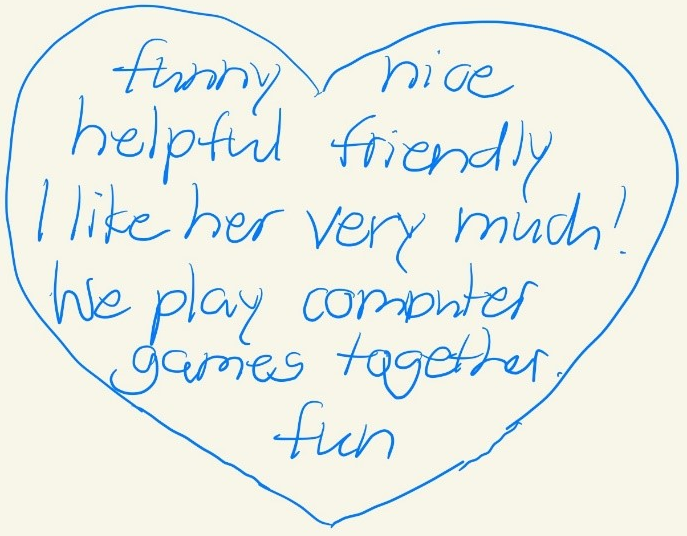 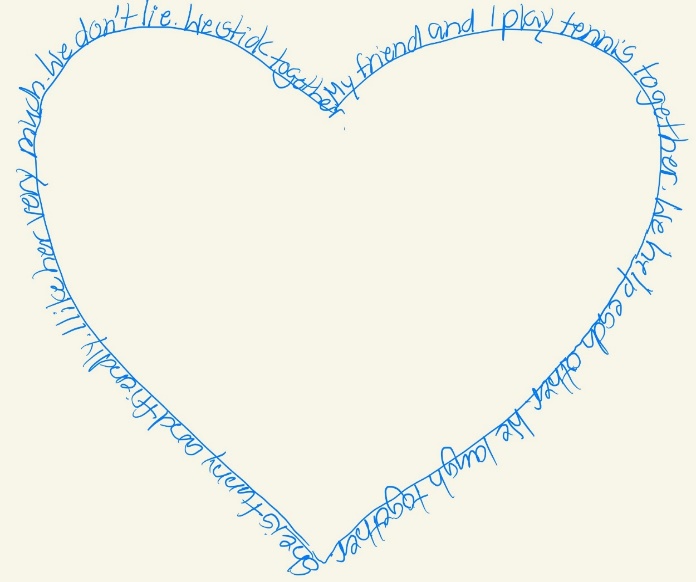 KriterienMögliche Kriterien für das shape poem / Feedback der Schülerinnen und Schüler:The poem gives ideas about friendship.You used words and sentences.Readers can understand your poem (your sentences/words make sense).The shape fits to the idea of friendship.**You developed own ideas (creativity).**Your writing is correct.**You worked independently.